Памятка для учащихся«Если случился пожар»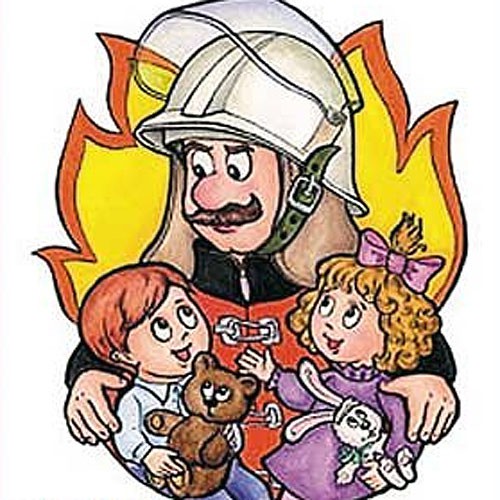 Эта памятка поможет ребенку правильно действовать в случае возникновения пожара дома. Этот список из нескольких простых правил по действиям в случае пожара поможет сориентироваться в сложной чрезвычайной ситуации. Если начался пожар, ребенок должен выйти из комнаты, плотно закрыть за собой дверь и попытаться вызвать пожарных, назвав причину вызова и адрес.Если нет телефона или путь к нему отрезан пламенем, ребенок должен попытаться выйти из квартиры и позвать на помощь соседей или других взрослых людей.При невозможности выхода из квартиры лучше выйти на балкон и громко кричать «Пожар». Если прохожие остановились, необходимо им назвать адрес и попросить помощи.Если пожар вам отрезал путь к отступлению, возьмите любую хлопчатобумажную или льняную ткань, намочите ее мочой и приложите к лицу.Если пожар вас загнал в ванну или на кухню, откройте холодную воду и направьте кран на пол.Не пользоваться петардами и ракетами дома.Если загорелась корзина с мусором или листья в парке, потушить их можно водой или землёй.Если загорелась техника – водой тушить нельзя. В этом случае твоя задача выйти из дома и выключить рубильники, если знаешь где они находятся. Если встретишь взрослого, попроси его о помощи.Если на человеке загорелась одежда, нужно кататься по земле. Это поможет сбить огонь. После этого нужно сразу позвонить в скорую помощь по номеру 103.Горящие предметы могут взрываться. Отойди от них как можно дальше.